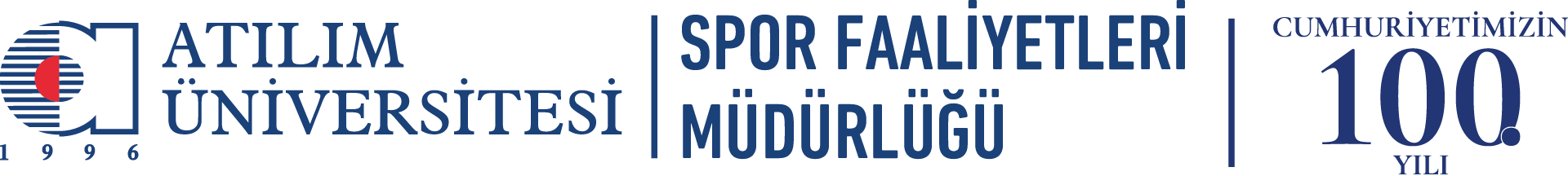 100. YIL CUMHURİYET KUPASI BADMİNTON TURNUVASI OYUN KURALLARI100. Yıl Cumhuriyet Kupası Badminton Turnuvasına Atılım Üniversitesi öğrencileri, akademik ve idari çalışanları ile mezunları katılabilir. Maçlara spor ayakkabı ve uygun kıyafetle katılmak zorunludur. Turnuvada oyuncular sadece bir takımda oynanabilir. Maç kura ile başlar. Takımlar 3 dakika ısınma süresine sahiptirler. 2 maça çıkmayan takım turnuvadan men edilir. Oyuncular maçtan 10 dakika önce sahada hazır olmalıdır. Takımlar başlangıç süresinden sonra 3 dk içerisinde sahaya gelmemişlerse, hükmen yenik sayılır. Badminton federasyon kuralları geçerli olacaktır.Burada yazılmayan kurallar hususunda maç sırasında hakemin kararı, diğer durumlarda Spor Faaliyetleri Müdürlüğü’nün vereceği kararlar geçerli olup, turnuvaya katılanlar bu kuralları kabul etmiş sayılır.  Maç sırasında yapılacak olumsuz fair play harici hareketler hakem tarafından hükmen mağlubiyetle cezalandırılır. İki defa tekrar halinde takım turnuvadan elenir.  Maçların fikstürü ve puan durumu Atılım Üniversitesi Spor Faaliyetleri Müdürlüğü’nün sayfasında duyurulacak ve güncellenecektir (http://spor.atilim.edu.tr). Maç günlerini ve saatlerini takip etmek takımların sorumluluğundadır.Burada yazılmayan kurallar hususunda maç sırasında hakemin kararı, diğer durumlarda Spor Faaliyetleri Müdürlüğü’nün vereceği kararlar geçerli olup, turnuvaya katılanlar bu kuralları kabul etmiş sayılır.  Turnuvaya katılan her takım burada yazan maddeleri kabul etmiş sayılır.